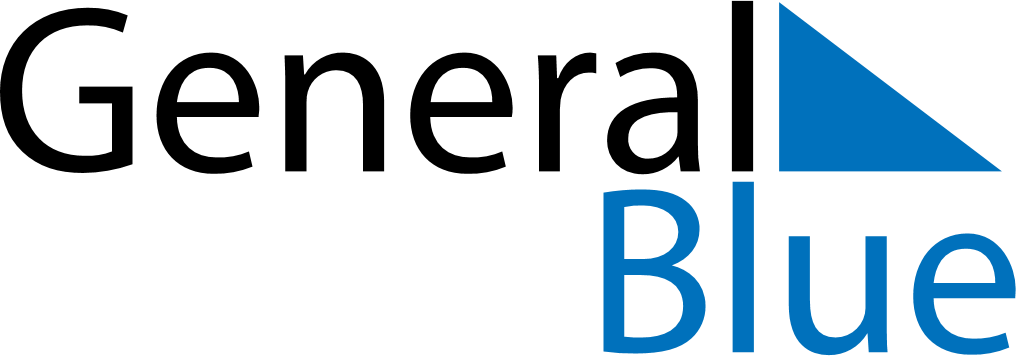 January 2028January 2028January 2028Dominican RepublicDominican RepublicSundayMondayTuesdayWednesdayThursdayFridaySaturday1New Year’s Day23456789101112131415Epiphany16171819202122Our Lady of Altagracia23242526272829Duarte’s Birthday3031